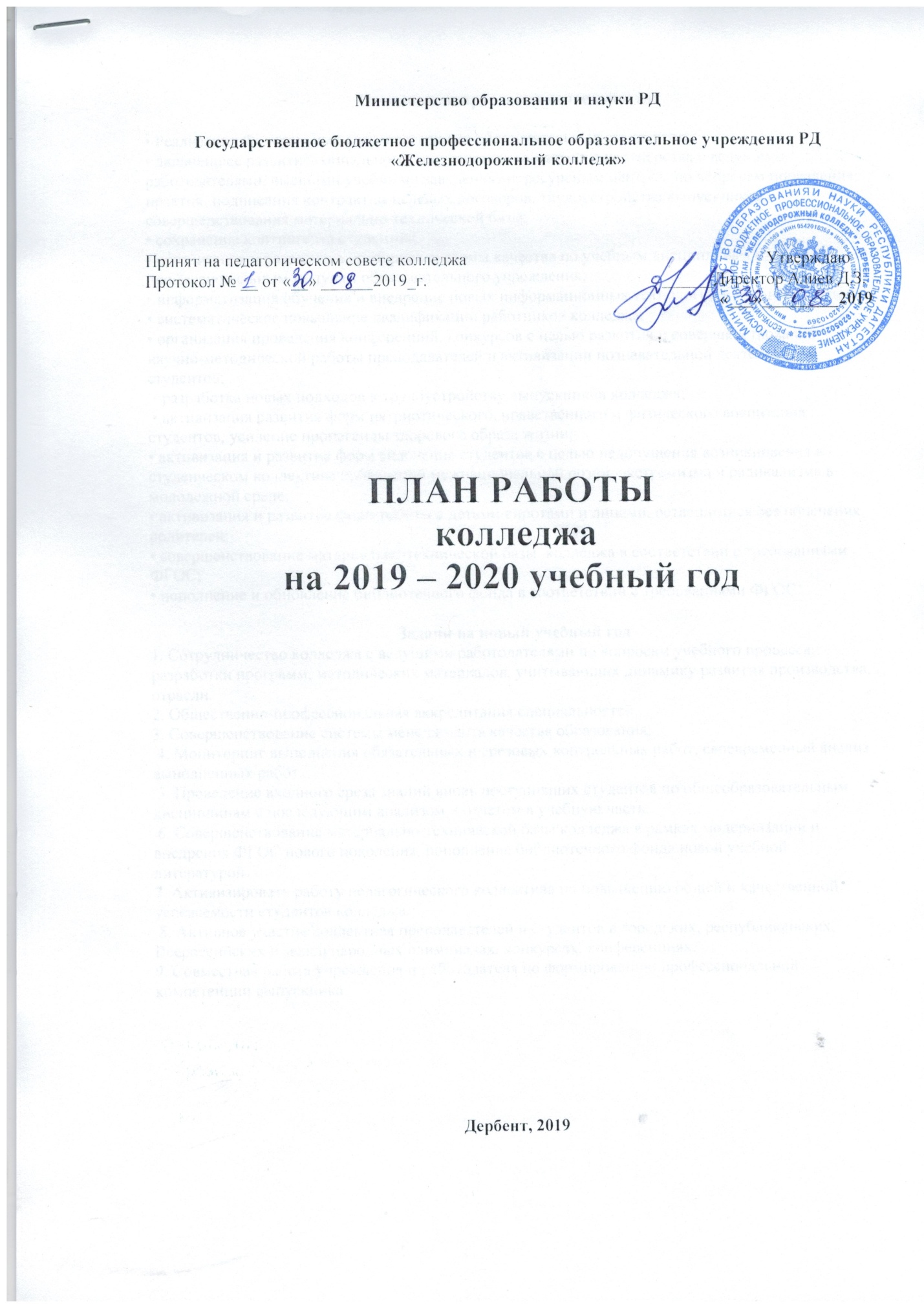 Основные направления деятельности: • Реализация Федеральных государственных образовательных стандартов; • дальнейшее развитие социального, государственно-частного партнёрства с ведущими работодателями, высшими учебными заведениями, ресурсным центром по вопросам проведения практик, подписания контрактно-целевых договоров, трудоустройства выпускников, совершенствования материально-технической базы; • сохранение контингента студентов;• организация и разработка критериев системы качества по учебным дисциплинам и профессиональным модулям образовательного учреждения; • информатизация обучения и внедрение новых информационных технологий в учебный процесс; • систематическое повышение квалификации работников колледжа; • организация проведения конференций, конкурсов с целью развития и совершенствования научно-методической работы преподавателей и активизации познавательной деятельности студентов; • разработка новых подходов к трудоустройству выпускников колледжа; • активизация развития форм патриотического, нравственного и физического воспитания студентов, усиление пропаганды здорового образа жизни; • активизация и развитие форм сплочения студентов с целью недопущения возникновения в студенческом коллективе проявлений межнациональной розни, экстремизма и радикализма в молодежной среде; • активизация и развитие форм работы с детьми-сиротами и лицами, оставшимися без попечения родителей;• совершенствование материально-технической базы  колледжа в соответствии с требованиями ФГОС; • пополнение и обновление библиотечного фонда в соответствии с требованиями ФГОС. Задачи на новый учебный год1. Сотрудничество колледжа с ведущими работодателями по вопросам учебного процесса, разработки программ, методических материалов, учитывающих динамику развития производства, отрасли. 2. Общественно-профессиональная аккредитация специальностей.3. Совершенствование системы менеджмента качества образования. 4. Мониторинг выполнения обязательных и срезовых контрольных работ, своевременный анализ выполненных работ. 5. Проведение входного среза знаний вновь поступивших студентов по общеобразовательным дисциплинам с последующим анализом и отчетом в учебную часть. 6. Совершенствование материально-технической базы колледжа в рамках модернизации и внедрения ФГОС нового поколения, пополнение библиотечного фонда новой учебной литературой. 7. Активизировать работу педагогического коллектива по повышению общей и качественной успеваемости студентов колледжа. 8. Активное участие коллектива преподавателей и студентов в городских, республиканских, Всероссийских и международных олимпиадах, конкурсах, конференциях. 9. Совместная работа учреждения и работодателя по формированию профессиональной компетенции выпускника.2. Учебно-Методическая работа 3. Научная работа и подготовка научно-педагогических и научных кадров 4. Переподготовка и повышение квалификации постоянного состава 5. Спортивная работа 6. Охрана труда и безопасность условий труда 7. Правовая работа 8. Кадровая работа и персональный учет 9. Административно-хозяйственное обеспечение 10. Руководство деятельностью колледжа10.1 Заседания Совета колледжа10.2 Организация и проведение смотров, конкурсов, состязаний и олимпиад10.3. Подведение итогов10.4. Участие в проведении мероприятий (городских,  региональных) № ппНаименование мероприятияОтветственный исполнительСроки1234ОРГАНИЗАЦИОННАЯ РАБОТАОРГАНИЗАЦИОННАЯ РАБОТАОРГАНИЗАЦИОННАЯ РАБОТАОРГАНИЗАЦИОННАЯ РАБОТА1Утвердить отчет работы колледжа за 2018-2019 уч.г. Обсудить на заседаниях ПЦК и подготовить предложения по установлению учебной нагрузки преподавателям на 2019-2020 учебный год.Заместитель директора по УПР, методист, председатели цикловых комиссийавгустСоставить график учебного процесса, расписание учебных занятий, учебной и производственной практики, консультаций, факультативных занятий, спортивных секций на 2019-2020 учебный год.Заместитель директора по УПРавгустПроизвести комплектование учебных групп нового набора и провести «День знаний» с приглашением представителей министерства и работодателей предприятий.Заместитель директора по УПР, кураторы групп1 сентябряСогласовать график дежурства по колледжу и контроль за его выполнением.воспитательежедневно Организовать проведение кураторских часов по группам; ознакомить студентов с Уставом Колледжа и Правилами внутреннего распорядка колледжаЗаместитель директора по УПР, кураторы группсентябрьАнализ успеваемости и пропусков занятий студентами за месяцЗаместитель директора по УПР, кураторы группежемесячноИздать приказы о назначении председателей предметно-цикловых комиссий, заведующих учебными кабинетами, кураторов, старост групп.Директор сентябрьРассмотреть и утвердить рабочие программы по дисциплинам, календарно-тематические планы преподавателей.Заместитель директора по УПР, методист, председатели ПЦКавгуст,сентябрьУтвердить перечень тем курсовых работ.Цикловые (предметные) комиссии,преподавателиоктябрьСоставить расписание проведения зачетов, текущих и итоговых государственных экзаменов и довести до сведения студентов, разместить на официальном сайте колледжа. Заместитель директора по УПРноябрь, март, майСоставление статистической отчетности СПО-1, других форм статистической отчетности по контингенту студентов и штатной численности персонала колледжа.Инспектор по кадрамк 1 октября,к 1 январяУтвердить темы и установить срок представления выпускных квалификационных работ для студентов выпускных групп.Методический совет,председатели цикловых комиссий, руководители ВКРОктябрь,ноябрь12Разработать графики пересдачи зачетов и экзаменов, с установкой срока ликвидации задолженностей за 2-й семестр 2018-2019 учебного года и 1,2 семестры 2019-2020 уч.г.Учебная частьСентябрьянварь13Подведение итогов и анализ успеваемости и посещаемости студентов по группам за 1 семестр 2019-2020 уч/года и их рассмотрение на педсовете.Учебная часть январь14Провести анкетирование среди студентов 1-2 курсов по теме: «Качество обучения в колледже»Кураторы, воспитательЯнварь-март16Предоставить информацию о количественном составе ГАК, председателя ГАК колледжа для оформления приказа ГБПОУ «ЖК»Директор колледжаноябрь17Организовать по отдельному плану утверждение тем выпускных квалификационных работ, их предзащиту и защиту в установленные графиком учебного процесса сроки Методический совет, учебная часть, ПЦКИюнь18Подготовить и проверить сводные ведомости оценок учебных дисциплин для оформления приложений к дипломам, проверить и проанализировать их на предмет соответствия ФГОС.Секретарьуч. части, кураторы группМай-июнь19Организовать заполнение бланков дипломов и приложений к ним в соответствии с действующими требованиями Министерства образования и науки.Заместитель директора по УПР, инспектор по кадрамдо 01 июля20Организовать работу приемной комиссии в соответствии с утвержденными Правилами приема на 2020-2021 уч.год.По отдельному планус 01 июня по 15 августа21Разработать и утвердить план мероприятий по приему абитуриентов в 2020 году и подготовке к началу нового учебного года.Администрация колледжаФевраль-март22Принять участие в региональной «Ярмарке профессий», проводимой среди выпускников школ.  Организовать «Дни открытых дверей» с учениками СОШ г. Дербента и школ Дербентского района. Провести целевую профориентационную работу по школам среди учащихся 9-х и 11-х классов.Студсовет, кураторы, приемная комиссияфевраль-май23Разместить на сайте ГБПОУ «ЖК» и через местные СМИ рекламную информацию о приеме в 2020 г., условиях и порядке поступления в колледж.Приемнаякомиссияфевраль-апрель24Подготовить проекты приказов о составах приемной комиссии колледжа.Директор колледжа, инспектор по кадрам май25Оформить стенды по приему, отразить работу коллектива, студенческую жизнь, условие и правила приема абитуриентов, образцы документов и договоров.Методист апрель-майИнструктаж о ведении документации (заполнение и ведение журнала, составление учебно-планирующей, отчетной документации.Методист, мастера ПО, ПЦКсентябрь26Обеспечить ежедневный доступ к информации о ходе поступления заявлений по специализациям и информации о среднем балле аттестатаПриемная комиссияиюнь-август27Предоставлять Министерству оперативные сводки и отчеты об итогах приема.Приемная комиссияиюнь-август28На основании протоколов решений приемной комиссии, подготовить и отправить на рассмотрение Министерства проект приказа о приеме на бюджетное и платное обучение студентов на 2020-2021 учебный год, а также заявку на контрольные цифры приема 2020 года.Директор колледжа, секретарь приемной комиссии, учебная часть25 августа29Разработка, обновление и согласование программ практик.Методист, мастера ПО, ПЦКв течение года30Отчет на педагогическом совете колледжа о ходе организации и об итогах прохождения студентами учебной и производственной практикиЗаместитель директора по УПР, мастера п/опо плану работы педсовета31Заключение договоров с организациями на организацию и проведение производственной практикиЗаместитель директора по УПР, мастер п/ов течение года32Проведение консультаций студентов по прохождению практики. Контроль студентов на местах прохождения практики.Мастера ПОсогласно графику 33Организация и проведение учебной и производственной практики. Подведение и обсуждение итогов практикиДиректор колледжа, заместитель директора по УПРсогласно графику 34Сбор и защита отчетов по учебной и производственной практике.мастера ПОсогласно графику 35Привлечение работодателей для оценки общих и профессиональных компетенций студентов при освоении профессиональных модулей.Заместитель директора по УПР, мастер ПОсогласно графику36Методическое руководство и контроль деятельности лиц, участвующих в организации и проведении практики. Ведение документации по практике.Мастера п/ов течение года37Представление отчета по учебно-производственной работе.Мастера п/оиюнь 38Размещение на сайте колледжа учебно-методической документации по прохождению учебной и производственной практики. Оформление стенда производственной практики.Системный администраторв течение года39Сбор сведений по трудоустройству выпускников колледжа 2018-2019 уч. года. Представление отчетов по трудоустройству.Рук-ль ЦСТВ, кураторы выпущенных группВ установленные сроки40Участие в работе Межведомственной комиссии по содействию трудоустройству выпускников учреждений профессионального образования города РД. Подбор кадров среди выпускников по обращениям работодателей.Зам. директора по АФ и развитию, кураторы выпущенных группв течение года41Запуск сетевой версии электронной библиотеки. Своевременное пополнение библиотечного фонда колледжа новыми электронными учебно-методическими комплексами, учебниками. Методист, системный администратор, библиотекарь.в течение года42Пополнение каталога Интернет-ресурсов по различным направлениям учебного и научного процессов колледжа.Методист, библиотекарь в течение года44 Дни презентаций новой литературы и тематические встречи, а также предоставление пользователям возможности знакомства с новой литературой через сайт колледжа.Методист, библиотекарьв течение года45Оформление подписки на периодические издания.Библиотекарь1 раз в полугодие46Организовать обучение пользователей поиску информации в электронном каталоге. Продолжить работу по формированию информационной культуры читателейСистемный администратор, библиотекарьсентябрь47Составить каталог педагогических публикаций, рекомендательные списки литературы по актуальным проблемам обучения и воспитания, темам постоянно действующих педагогических семинаров (или других форм повышения деловой квалификации работников)Методист, библиотекарьдекабрь48Осуществлять закупки малотиражной, узкопрофильной литературы.Методист, библиотекарьв течение года49Систематически размещать информацию о деятельности библиотеки (анонсы мероприятий, текстовые и фотоотчеты о прошедших мероприятиях) на сайте колледжа.Системный администратор, методист, библиотекарьв течение года50Проведение социальной паспортизации групп вновь принятых студентов и создание банка данных по неполным семьям, многодетным, малообеспеченным семьям. Ознакомление с правилами поведения и проживания студентов колледжа, и правилами поведения в общественных местах. Воспитатель, начальник. по безопасности, кураторыСентябрь-октябрь(корректировка в течение года)51Мониторинг социальной адаптации студентов. Своевременное оказание психологической и педагогической помощи.Воспитатель, молод.центр, служба псих помощи,кураторы.регулярно52Взаимодействие с родителями студентов или лицами их заменяющими, по вопросам успеваемости, соблюдения дисциплины и режима посещения занятий, а также устранение факторов, препятствующих развитию личности студентов.Воспитатель, кураторыеженедельно53Проведение правовых лекций, индивидуальных бесед со студентами о недопустимости противоправных действий.Нач.по безопасности, кураторыфевраль-март54Сотрудничество с медицинской клиникой, организация и проведение санитарно-просветительской работы среди студентов.Воспитатель, кураторыоктябрь-май55Проведение профилактической работы со студентами, входящими в «группу риска», а также с неблагополучными семьями.Воспитатель, кураторыежемесячно  56Проведение совместных рейдов по месту жительства студентов, состоящих на учете ПДН, 2 ОМ, УВД по г. ДербентуВоспитатель, кураторы, сотрудники ИПДНежеквартально57Встречи с работниками наркодиспансера в целях профилактики употребления наркотических веществ.Воспитатель, кураторы студенческий советдо конца года58Проведение работы по предупреждению правонарушений во время занятий и каникул (профилактические беседы, трудовая и летняя занятость)Воспитатель, кураторы, сотрудники ИПДНфевраль59Проведение мероприятий по вовлечению студентов для занятий в кружках и секциях. Организация музыкальной студии колледжа.Воспитатель, кураторы, кураторы, молодежный центрежемесячно60Дальнейшее развитие Молодежного центра и клуба «Патриот», участие в городских и республиканских мероприятиях молодёжного общественного движения.Руководитель клуба, воспитатель, кураторыв течение года62Посещение театров, выставок, концертов.Кураторы, молод.центрфевраль - апрель63Организация и проведение общественных мероприятий.Кураторыв течение года  66Контроль за организацией работы кураторов.Воспитатель ежемесячноСоздание и тиражирование новых и действующих электронных учебно-методических комплексов и издание новых по дисциплинам учебного плана и обеспечение ими электронного фонда библиотеки колледжа.Зам. директора по УПР, методист, председатели ПЦКв течение годаОказание методической помощи преподавателям при подготовке и проведении открытых мероприятий, при участии в семинарах, конкурсах.Зам. директора по УПР, методист, председатели ПЦКянварь-февральЗакрепление наставников за молодыми и вновь прибывшими педагогами. Организация работы Школы Молодого Специалиста. Диагностика педагогических затруднений молодых специалистов (анкетирование).Зам. директора по УПР, методист, председатели ПЦКежемесячноУтверждение графика взаимопосещаемости занятий преподавателями.Методист, председатели ПЦК.сентябрьУтверждение графиков проведения конкурсов, олимпиад, декад предметных комиссий, посещений администрацией колледжа учебных занятий.Методист, председатели ПЦКпо отдельному плануОрганизация встреч студентов со знаменитыми личностями (выпускниками колледжа, финансистами-экономистами).кураторыапрель Планирование научно-методической работы на следующий учебный год.МетодистмайСовершенствование нормативно-правовой базы для работы Методического совета колледжа.Методист сентябрь-октябрьПланирование научно-методической работы преподавателей «ЖК» Методист.сентябрьОбсуждение современных новейших методик, технологий, достижений проф.мастерстваМетодист, председатели ПЦКна заседаниях методсоветаПедагогическая выставка (опыт использования дидактического материала, способствующего активизации учебного процесса; образцы планов, конспектов, методических разработок и т.д.).Председатели ПЦКноябрьОрганизация конкурса преподавателей по проведению деловых игр, игры-имитации, урока-панорамы.Преподаватели, методистноябрь Обсуждение «открытых», занятий, мероприятий.Методист, председатели ПЦКдекабрьОбсуждение и оценка новых авторских программ, учебных пособий; рекомендации к их применению и публикации.Зам директора по УПР, методист, ПЦКдекабрь Обсуждение передового педагогического опыта и рекомендаций по его распространению и внедрению.Методист, председатели ПЦКянварьПлановые заседания Методсовета - 1 раз в 2 месяца. (план прилагается).методиств течение года1Подготовка и согласование заявки на участие в научно-практической конференции студентов колледжа.Методист, председатели ПЦК март2Отчет о проведении внутриколледжных и региональных  олимпиад, конкурсов, научно-практических конференций среди студентов ССУЗов.Методист, председатели ПЦКдо 1 июня 1Составление плана-графика переподготовки и повышения квалификации преподавателей, других работников колледжа. Директор колледжа, инспектор по кадрампо отдельному плану-графикуУчастие в комплексной Спартакиаде Республики, проводимой Минобрнауки РД среди ВПО, СПО, НПО, в том числе:- Первенство по волейболу- Командное первенство по настольному теннису- Лыжные гонки- Командное первенство по шашкам- Командное первенство по силовым единоборствам- Первенство по баскетболу- Первенство по мини-футболу- Командное первенство по легкой атлетике- Командное первенство по вольной борьбеПроводящая организация,преп. физ. воспитания.в течение учебного года89Участие в массово-оздоровительных мероприятиях:- «велопробег»- «Всероссийский день бега»Проводящая организация,преп. физ. воспитанияПо графику 90Комплексная Спартакиада среди групп «ЖК» в том числе: - Командное первенство по настольному теннису- Личное первенство по настольному теннису- Командное первенство по шашкам- Личное первенство по шашкам- Первенство по мини – футболу- Командное первенство по легкой атлетике (прыжки в высоту)- Первенство по баскетболу- Первенство по волейболу- Личное первенство по шахматамПреп. физ. воспитанияв течение года по отдельному графикуОрганизация медицинского осмотра студентов, преподавателей и работников колледжа.Зам. директора по УПР, воспитатель, отдел кадровОктябрь-ноябрь,январь-февральПроведение обучения и инструктажа по охране труда у преподавателей и работников колледжа.Ответственный по охране трудаежемесячноЗаключение договоров противопожарной охраны.Директор колледжа, ответственный по охране трудаВ течение годаОрганизация проведения учебных противопожарных и антитеррористических эвакуационных мероприятий.Ответственный по охране труда, преп. ОБЖ, нач.по безопасностиСентябрь-октябрь,апрель-майОрганизация работы по ГО и ЧС учреждения, приобретение средств индивидуальной защиты.Ответственный по охране труда, завхоз.по отдельному плану Подготовка и согласование документов с органами противопожарной службы МЧС, Роспотребнадзора, УВД по вопросам обеспечения безопасной работы в новом учебном году.Нач.побезопасности, ответственный по охране труда,  завхоз.по отдельному плануПодготовка и согласование пакета документов по организации работы по ГО и ЧС колледжа.Нач.по безопасности, ответственный по охране трудамай-июньОрганизация работы по подготовке пакета документов для проведения колледжем электронных аукционов и запроса котировок на товары и услуги для гос.нужд колледжа на 2018-2019 годСпециалист по закупкаммай-августЗаключение государственных контрактов.Директор, специалист по закупкамянварь-майЗаключение договоров гражданско-правового характера.Директор, специалист по закупкамв течение годаОрганизация проведения открытых аукционов в электронной форме и запросов котировок.Директор, специалист по закупкампо май месяц 2016годаПравовая экспертиза внутренних нормативно-правовых документов, приказов, трудовых соглашений колледжа.Инспектор по кадрамв течение годаПравовое сопровождение и регулирование вопросов юридической, претензионной работы колледжа, представительство интереса колледжа в судебных инстанциях.Инспектор по кадрамв течение годаПодготовка отчета за 2019 год и план работы на 2020 год по воинскому учету и кадровой работе.Ответственный по воинскому учету, инспектор по кадрамоктябрь-январьРазработка плана обучения, переподготовки и повышения квалификации персонала колледжа.Директор колледжа, инспектор по кадрам.По запросуПостановка юношей-студентов на воинский учет и составление годового статистического отчета по учету военнообязанных Ответственный по воинскому учетуПо запросуЕженедельная информация о движении численности учащихся колледжа.Инспектор по кадрамкаждый понедельникПроверка правильности заполнения и сдачи табелей учета рабочего времени. Составление сводного табеля по учреждению.Заместитель директора по УПР, инспектор по кадрампоследнее число каждого отчетного месяцаПостановка и снятие с воинского учета граждан, принятых на работу. Проверка у граждан наличия воинских учетных документов и отметок военкомата о постановке на воинский учет, заполнение на них личных карточекОтветственный по воинскому учету, инспектор по кадрамПо запросуСогласование и утверждение графика очередных отпусков персонала колледжа на 2020 г.Инспектор по кадрамДекабрь 2018 г.Контроль за объемами, качеством и сроками выполняемых работ по ремонту учебных корпусов, мастерских и пр.Завхозпо отдельному плану игосконтрактамКонтроль за своевременностью и качеством поставки коммунальных услуг для нужд колледжа, а также производством расчетов по потребленным услугам.Гл. бухгалтер, завхоз.постоянноОбеспечение образовательной деятельности товарами и услугами (канцелярско-хозяйственными товарами, хозяйственным инвентарем)Гл. бухгалтер, завхоз.постоянноОрганизация работы по хозяйственному содержанию объектов колледжа: (уборка помещений, очистка и вывоз мусора, бытовых отходов, охрана объектов, стирка белья)Завхоз постоянно118Ремонтные работы:- текущий ремонт учебных аудиторий - внешнее благоустройство дворовых территорий учебного корпуса и общежития;Капитальные работы:- начало капитального строительства общежитияДиректор колледжа, завхозиюль-август119- Приобретение спортивного инвентаря;- приобретение офисной и учебной мебели, оргтехники.Завхозиюнь-август1Готовность образовательной организации к учебному году (санитарно-гигиенический режим и техника безопасности, степень готовности учебных кабинетов, спортзала, библиотеки).Сентябрь Члены комиссии2Организация учебного процесса, комплектование педагогическими кадрами по всем дисциплинам учебного плана.Сентябрь Члены комиссии3Комплектование ОПОП по направлениям подготовки. Утверждение обновленных локальных актов, положений, рабочих программ, программ ГИА.Сентябрь Члены комиссии4Стипендиальное обеспечение и другие формы материальной поддержки обучающихся на 2019- 2020 учебный год. Сентябрь Члены комиссии5Организация и контроль дежурства в колледже.Сентябрь Члены комиссии1Организация курсового проектирования.Ноябрь Члены комиссии2О соблюдении антикоррупционного законодательства.Ноябрь Члены комиссии3Подготовка экзаменационных материалов к зимней сессии. Расписание зимней зачетно-экзаменационной сессии.Ноябрь Члены комиссии4 Итоговая государственная аттестация 2019 – 2020 уч.г.: расписание экзаменов, защита ВКР, состав комиссии. Составление приказа ГЭК.Ноябрь Члены комиссии1 Индивидуальная работа с учащимися и родителями. Состояние профориентационной работы со школьниками МОУ СОШ г. Дербента и районов.Январь Члены комиссии2Рассмотрение локальных актов образовательного процесса, внесение возможных изменений.Январь Члены комиссии1Подготовка экзаменационного материала к выпускным и переводным экзаменам. Анализ результатов успеваемости обучающихся, подготовка материалов по допуску студентов к летней сессии.Март Члены комиссии1Состояние работы педагогического коллектива по подготовке процедуры трудоустройства выпускниковМай Члены комиссии2Анализ ведения учебной документации выпускных групп: сводных ведомостей итоговых оценок, приложений к диплому, архивной документации.Май Члены комиссииПроведение работы с одаренными студентами в форме индивидуальных консультаций, проектных заданий, студий, самостоятельного библиографического поиска в рамках темы исследования ВКР, курсовых работ.Методист, кураторы, преподавателипо отдельному плануУчастие студентов колледжа в олимпиадах среди ССУЗов:- по математике;- по русскому языку;- по истории;- по физике и др.дисциплин общеобразовательного цикла.методист, преподаватели дисциплинсогласно плана городских мероприятий Организация работы и осуществление контроля самостоятельной работы педагогов по индивидуальной методической теме через проведение отчетов по самообразованию.методист, председатели ПЦКв течение годаКонтроль и оценка результатов освоения видов профессиональной деятельности в контексте требований ФГОС СПО и созданию КОС по профессиональному модулю.методист, председатели ПЦКоктябрьПрезентация методических материалов, претендующих на гриф УМО.Методист январьУчастие преподавателей в интеллектуальном интернет – марафоне по техническим дисциплинам.методист, преподаватели дисциплинмартУчастие студентов колледжа в научно-практической конференции «Первый шаг в профессию», «Билет в будущее».методист, препод.профдисципл.мартУчастие студентов колледжа в ВПР по дисциплинам колледжа..методиств уст.срокиОрганизация контроля за исполнением утвержденных учебных планов (расписания учебных занятий)Директор колледжаежемесячноОрганизация учета, анализ и контроль выполнения учебной нагрузки преподавателей.Заместитель директора по УПРежемесячноМониторинг за фактическим выполнением расписания учебных занятий, проведении экзаменов и приема зачетов.Учебная частьежемесячноКонтроль за качеством проведения учебных занятий и соблюдения преподавателями календарно-тематических планов учебных дисциплин.Заместитель директора по УПР, методистрегулярноКонтроль исполнительской дисциплины (соблюдения сроков рецензирования и защиты курсовых работ)Учебная частьдекабрь, апрельКонтроль за работой предметно-цикловых комиссий по формированию заявок на приобретение учебной и научной литературы по дисциплинам учебного плана.Методистсентябрь, майКонтроль соблюдения правил безопасности и использования компьютерной техники студентами.Системный админ.постоянноМониторинг текущей успеваемости и посещаемости студентов, осуществление контроля за состоянием заполнения журналов учебных занятий и другой учебной документации.кураторы, уч. частьежемесячноКонтроль за прохождением учебной, производственной практики и профессиональной стажировки.кураторы, мастер ПОпо плануКонтроль за выполнением решений педагогического совета и методического совета.Заместитель директора по УПРпо плану26Контроль за работой заведующими учебными кабинетами.Председатели ПЦК1 раз в семестрСоставление годового отчета о результатах 2019-2020 учебного года.Заместитель директора по УПРИюнь Вручение дипломов выпускникам 2019 -2020 годаДиректор колледжапо отдельному графикуОтчет ГАК о подведении итогов государственных экзаменов, защиты выпускных квалификационных работ в 2020 году.Председатель ГАКиюльПодготовка и издание приказов колледжа об отчислении студентов, в связи с завершением обучения в 2020 году.Директор колледжа, инспектор по кадрамЯнварь, июньСоставление и представление отчетов об исполнении плана ФХД, использовании средств целевой субсидии и внебюджетных средств за 2018 год.Гл. бухгалтерянварь-февраль Составление и представление плана ФХД и федеральных субсидий, согласно расходному расписанию, доведенному Минобрнауки РД на 2020 год.Гл. бухгалтерсентябрьПодготовка учебного корпуса к новому 2020-2021 учебному году.Директор, завхозиюль-августУчастие в региональном форуме по проблемам патриотического воспитания молодежи в Республике Дагестан Воспитатель,студсовет, молод.центр, кураторыВоспитатель,студсовет, молод.центр, кураторыноябрьУчастие в городских мероприятиях, посвященных «Дню Победы», социальным проблемам.Воспитательстудсовет, кураторыВоспитательстудсовет, кураторымайУчастие в общегородских молодежных мероприятиях, посвященных Дню молодежи.Молод.центр, студсовет, кураторыМолод.центр, студсовет, кураторыиюньУчастие команды КВН колледжа в региональных фестивалях.Молод.центр, студсовет, кураторы Молод.центр, студсовет, кураторы По графику10.5 План педагогического совета10.5 План педагогического совета10.5 План педагогического совета10.5 План педагогического совета10.5 План педагогического совета1. Итоги приема студентов на 2019-2020 учебный год 2.Утверждение учебного плана, рабочих программ дисциплин, ПМ, учебных и производственных практик на 2019-2020учебный год 3. Рассмотрение отчета плана работы колледжа за 2018-2019 уч.г Утверждение плана работы колледжа  на 2019-2020 учебный год.4. О вопросе охраны труда, обеспечения безопасности образовательного процесса колледжаАвгуст Директор, заместитель директора по УПР, нач.безоп.Директор, заместитель директора по УПР, нач.безоп.1. Об особенностях социально-педагогической адаптации обучающихся 1 курса в условиях колледжа. Социальный паспорт групп нового набора.2.  Организация учебных и производственных практик обучающихся. Проблемы и пути их решения. 3. О взаимопосещениях занятий преподавателями колледжа. 4.Результаты входного контроля, планирование работы со слабоуспевающими обучающимися.октябрьДиректор, заместитель директора по УПР, библиотекарь,кураторыДиректор, заместитель директора по УПР, библиотекарь,кураторы1.Совершенствование профориентационной работы в общеобразовательных школах. О проведении Дня открытых дверей.2.О допуске студентов 3, 4 курсов к государственной итоговой аттестации по программам колледжа.3. Духовно-нравственное воспитание обучающихся: новые возможности, опыт, проблемы.декабрьДиректор, заместитель директора по УПР, кураторыДиректор, заместитель директора по УПР, кураторы1.Внутренний контроль повышения качества образовательного процесса, итоги успеваемости и качество знания по итогам 1-го семестра.2. Об эффективности контрольно-оценочных средств по профессиям/специальностям СПО в условиях реализации ФГОС.3Анализ финансово-хозяйственной деятельности колледжа за 2019 год и задачи на 2020 год.февральДиректор, заместитель директора по УПРДиректор, заместитель директора по УПР1. Использование в учебном процессе информационных и мультимедийных технологий обучения (из опыта работы преподавателей и мастеров п/о).2. О взаимопосещениях занятий преподавателями колледжа. Результаты входного контроля, планирование работы со слабоуспевающими обучающимися.3. Организация работы по предупреждению вредных привычек, курения, профилактика возникновения суицидального поведения среди подростков.4. О допуске обучающихся к государственной итоговой аттестации.апрельДиректор,
заместитель директора по УПР, методист, преподавателиДиректор,
заместитель директора по УПР, методист, преподаватели1. Итоги промежуточной аттестации за 2 семестр.2. Итоги работы государственных аттестационных комиссий по специальностям3. Основные задачи на предстоящий учебный годиюньДиректор,
заместитель директора по УПРДиректор,
заместитель директора по УПР